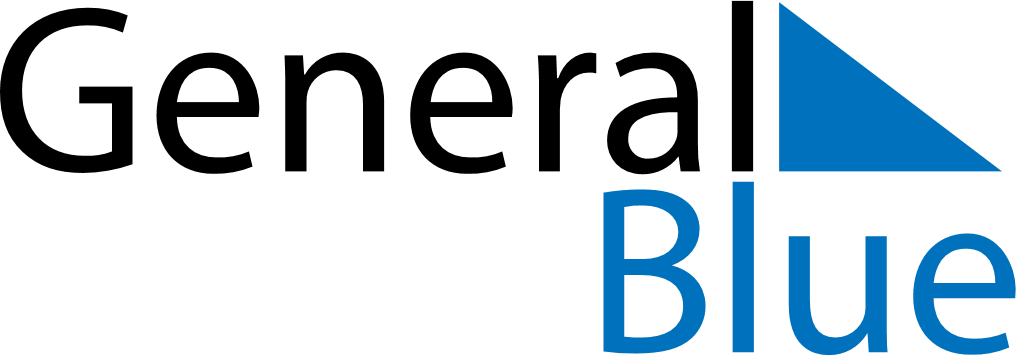 Q1 of 2023GermanyQ1 of 2023GermanyQ1 of 2023GermanyQ1 of 2023GermanyQ1 of 2023GermanyQ1 of 2023GermanyQ1 of 2023GermanyJanuary 2023January 2023January 2023January 2023January 2023January 2023January 2023January 2023January 2023MondayTuesdayTuesdayWednesdayThursdayFridaySaturdaySunday12334567891010111213141516171718192021222324242526272829303131February 2023February 2023February 2023February 2023February 2023February 2023February 2023February 2023February 2023MondayTuesdayTuesdayWednesdayThursdayFridaySaturdaySunday123456778910111213141415161718192021212223242526272828March 2023March 2023March 2023March 2023March 2023March 2023March 2023March 2023March 2023MondayTuesdayTuesdayWednesdayThursdayFridaySaturdaySunday123456778910111213141415161718192021212223242526272828293031Jan 1: New Year’s DayFeb 14: Valentine’s DayFeb 16: Women’s Carnival DayFeb 20: Shrove MondayFeb 21: Shrove TuesdayFeb 22: Ash Wednesday